TYPE DESCRIPTION FOR SHOCK RESISTANT                    SUSPENDED ACOUSTIC CEILINGSPECIFICATIONSThe suspended ceiling shall be made with straight-edged (A), self supporting, rock wool panels, clad on the exposed face with a veil reinforced with a visible armoured glass grid in colour: and an Eurocoustic ACOUSTICOC brand natural glass fibre veil on the rearModular dimensions:  Sound absorption: Panel performance shall be w =1, class AReaction to fire: The panel’s reaction to fire shall be in accordance with Euroclass A1 (colour) and A2, s1-d0 (white). Moisture resistance: The ceilings shall be perfectly 100% flat whatever be the moisture content. Installation: The ceiling shall be installed on Eurocoustic QUICK-LOCK Clip-On make  grid with clip made from galvanised steel profiles with visible base plate in white. A Eurocoustic QUICK-LOCK rim angle shall ensure the peripheral finish to the right of walls and partitions.The assembly shall be in accordance with the requirements of the  of Ball – test (standard EN 13 964 – Appendix D).Assembly based on the standard: Anti-lifting clips (Euroclip), either 4 clips per tile (600 x 600 x 22 mm) or 6 clips per tile, shall be clipped on the  gridRecommendations for installation:It shall be in accordance with the requirements of the standard NFP 68 203 1 and 2; DTU 58.1 and other DTU in force according to the type of premises. It is recommended to integrate the grills in the ceiling to balance the pressures and temperatures on either side of the ceiling. * Insert your selection in the colour drop-down list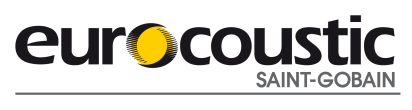 